学生资助流程图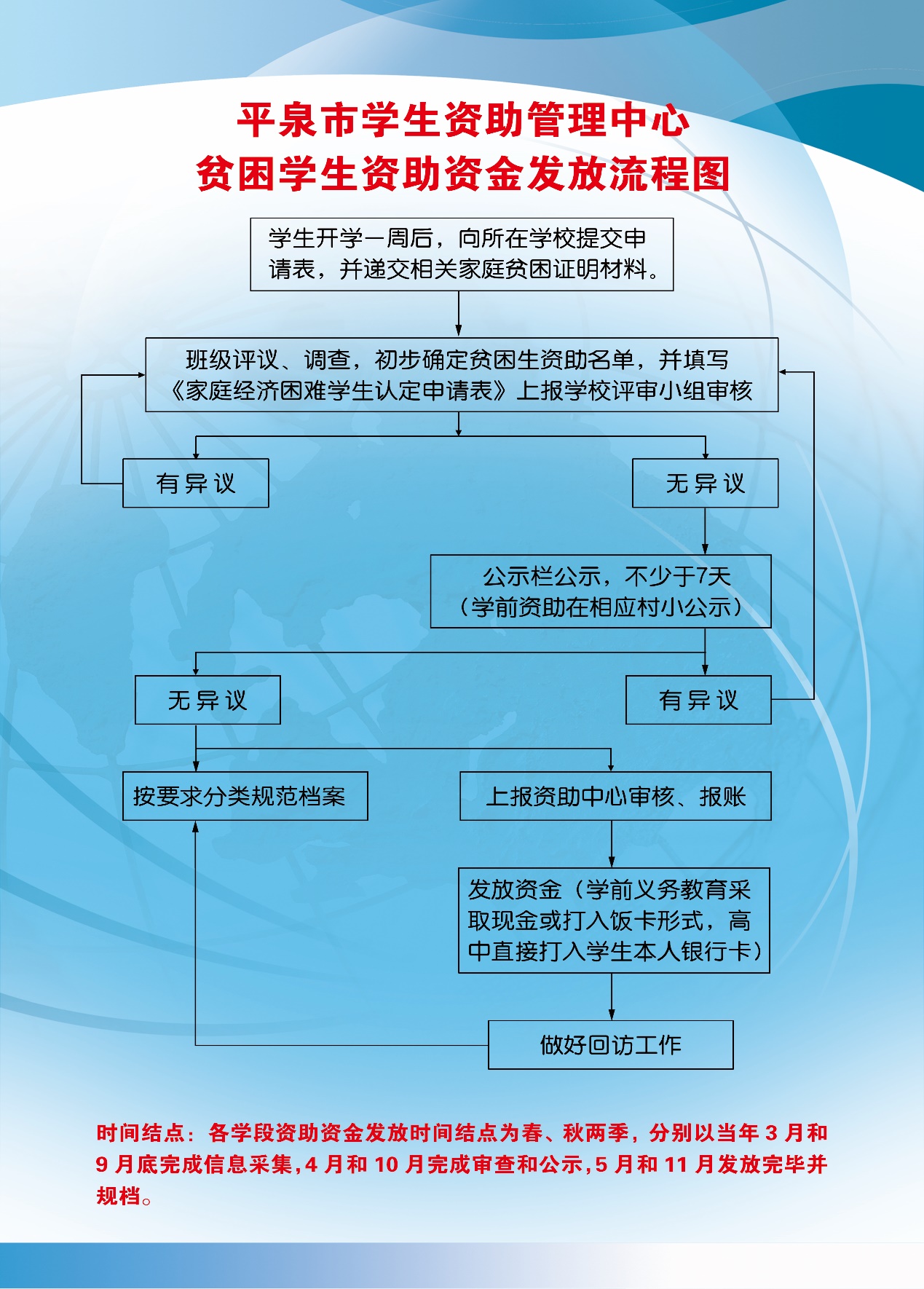 